T.CSEYHAN KAYMAKAMLIĞIİSTİKLAL ORTAOKULU MÜDÜRLÜĞÜ2024-2028 STRATEJİK PLANI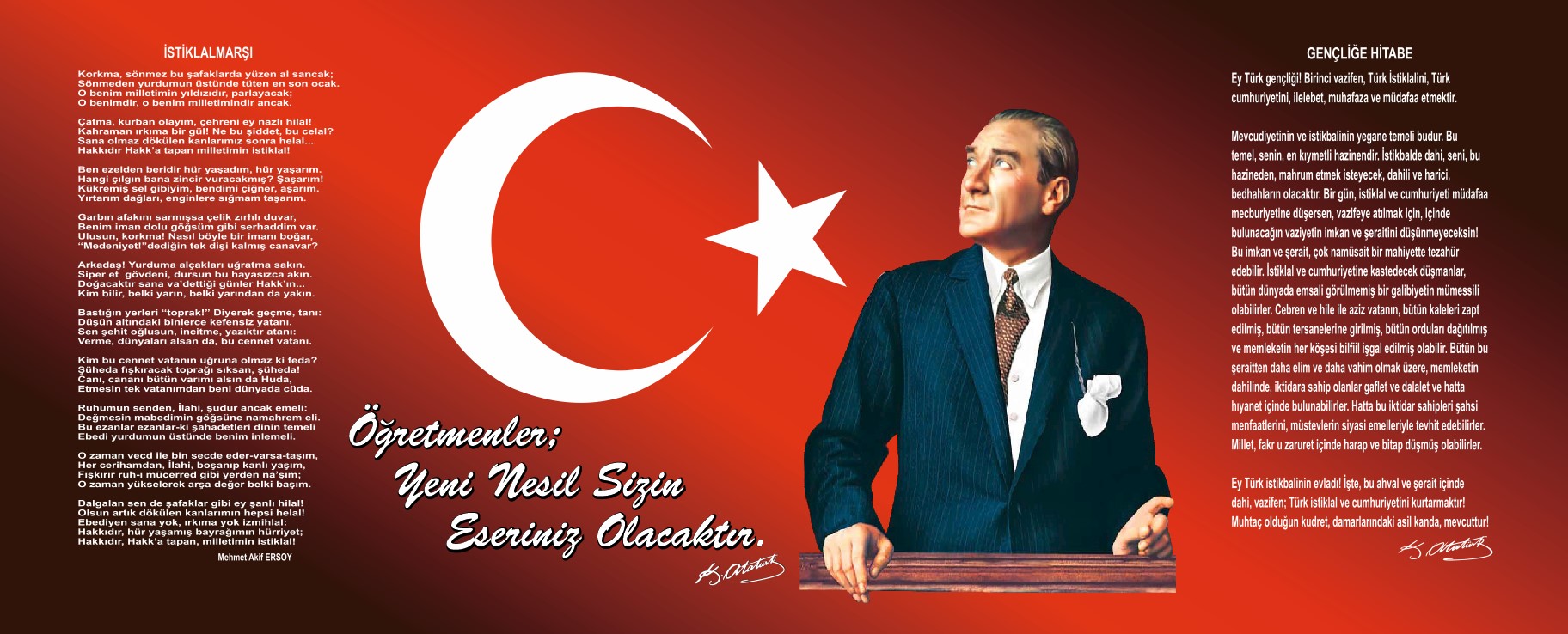 SunuşStratejik uzun vadeli plan, kurumumuzun ufkuna ışık tutarak, gelişmesine ivme kazandıracaktır. Kurumumuza, çevresiyle çalışanlarıyla öğrencimiz ve velilerimizle gücüne güç katacaktır.        Günümüzün teknoloji ortamında, Ülkemiz ve hatta dünya ülkeleri, kurumumuzun iyi ve güçlü yanlarını bileceklerdir. Stratejik planlama kurumumuzu dinç tutarak, eğitimdeki yeniliklere sürekli olarak açık ve hazır olacaktır. Stratejik planımızı emin adımlarla uyguladığımızda okulumuzun güçlü yanları hızla ortaya çıkartılarak, zayıf yönlerimiz hızla eritilerek iyileştirilecektir.         Yaptığımız bu olumlu çalışmalardan ben dâhil kurumumuzun tüm üyeleri(idareci-öğretmen-memur hizmetli öğrenci-veli-çevre) zevk alarak manevi haz duymaktadır.         Kurum olarak hedefimiz; yarının güçlü, mutlu ve Ortadoğu’nun lideri Türkiye’mize, genç fidanlarımızı sevgiyi saygıyı aşılayarak maneviyatı zengin nesiller yetiştirmektir.Başöğrt. Gafur Murat YARDIMCI Okul Müdürü. İçindekilerSunuş	3İçindekiler	4BÖLÜM I: GİRİŞ ve PLAN HAZIRLIK SÜRECİ	5BÖLÜM II: DURUM ANALİZİ	6Okulun Kısa Tanıtımı *	6Okulun Mevcut Durumu: Temel İstatistikler	7PAYDAŞ ANALİZİ	12GZFT (Güçlü, Zayıf, Fırsat, Tehdit) Analizi	13Gelişim ve Sorun Alanları	16BÖLÜM III: MİSYON, VİZYON VE TEMEL DEĞERLER	19MİSYONUMUZ *	19VİZYONUMUZ *	19TEMEL DEĞERLERİMİZ *	19BÖLÜM IV: AMAÇ, HEDEF VE EYLEMLER	20TEMA I: EĞİTİM VE ÖĞRETİME ERİŞİM	20TEMA II: EĞİTİM VE ÖĞRETİMDE KALİTENİN ARTIRILMASI	23TEMA III: KURUMSAL KAPASİTE	27V. BÖLÜM: MALİYETLENDİRME	29EKLER:	Hata! Yer işareti tanımlanmamış.BÖLÜM I: GİRİŞ ve PLAN HAZIRLIK SÜRECİ2024-2028 dönemi stratejik plan hazırlanması süreci Üst Kurul ve Stratejik Plan Ekibinin oluşturulmasıile başlamıştır. Ekip tarafından oluşturulan çalışma takvimi kapsamında ilk aşamada durum analizi çalışmaları yapılmış vedurum analizi aşamasında paydaşlarımızın plan sürecine aktif katılımını sağlamak üzere paydaş anketi, toplantı ve görüşmeler yapılmıştır.Durum analizinin ardından geleceğe yönelim bölümüne geçilerek okulumuzun amaç, hedef, gösterge ve eylemleri belirlenmiştir. Çalışmaları yürüten ekip ve kurul bilgileri altta verilmiştir.STRATEJİK PLAN ÜST KURULUBÖLÜM II:DURUM ANALİZİDurum analizi bölümünde okulumuzun mevcut durumu ortaya konularak neredeyiz sorusuna yanıt bulunmaya çalışılmıştır. Bu kapsamda okulumuzun kısa tanıtımı, okul künyesi ve temel istatistikleri, paydaş analizi ve görüşleri ile okulumuzun Güçlü Zayıf Fırsat ve Tehditlerinin (GZFT) ele alındığı analize yer verilmiştir.Okulumuz Seyhan ilçemizin Hurmalı Mahallesinde ilk defa 1920 li yıllarda kurulmuş olup ,Ortaokul olarak 1937 yılında hizmet vermeye başlamıştır. Okulumuz Hurmalı Mahallesinden öğrenci almaktadır. Kayıt alanımızda genellikle Adana’nın yerli aileleri olan vatandaşlar bulunmaktadır. Okulumuzda ikili eğitim uygulanmaktadır. Sportif faaliyetlerde okulumuzu temsil eden öğrenciler bölge birinciliği dahil pek çok başarılara imza atmıştır. Yaklaşık 3 dönüm üzerine kurulan okulumuzun bahçesinde Basketbol, Voleybol ve mini futbol sahası bulunmaktadır. Bölgenin tercih edilen Okulumuzun öğrenci sayısı 450 civarındadır. *Okulun Mevcut Durumu: Temel İstatistiklerOkul KünyesiOkulumuzun temel girdilerine ilişkin bilgiler altta yer alan okul künyesine ilişkin tabloda yer almaktadır.Temel Bilgiler Tablosu- Okul KünyesiÇalışan BilgileriOkulumuzun çalışanlarına ilişkin bilgiler altta yer alan tabloda belirtilmiştir.Çalışan Bilgileri Tablosu*Okulumuz Bina ve Alanları	Okulumuzun binası ile açık ve kapalı alanlarına ilişkin temel bilgiler altta yer almaktadır.Okul Yerleşkesine İlişkin Bilgiler Sınıf ve Öğrenci Bilgileri	Okulumuzda yer alan sınıfların öğrenci sayıları alttaki tabloda verilmiştir.*Sınıf sayısına göre istenildiği kadar satır eklenebilir.Donanım ve Teknolojik KaynaklarımızTeknolojik kaynaklar başta olmak üzere okulumuzda bulunan çalışır durumdaki donanım malzemesine ilişkin bilgiye alttaki tabloda yer verilmiştir.Teknolojik Kaynaklar TablosuGelir ve Gider BilgisiOkulumuzun genel bütçe ödenekleri, okul aile birliği gelirleri ve diğer katkılarda dâhil olmak üzere gelir ve giderlerine ilişkin son iki yıl gerçekleşme bilgileri alttaki tabloda verilmiştir.PAYDAŞ ANALİZİKurumumuzun temel paydaşları öğrenci, veli ve öğretmen olmakla birlikte eğitimin dışsal etkisi nedeniyle okul çevresinde etkileşim içinde olunan geniş bir paydaş kitlesi bulunmaktadır. Paydaşlarımızın görüşleri anket, toplantı, dilek ve istek kutuları, elektronik ortamda iletilen önerilerde dâhil olmak üzere çeşitli yöntemlerle sürekli olarak alınmaktadır.Paydaş anketlerine ilişkin ortaya çıkan temel sonuçlara altta yer verilmiştir*: Öğrenci Anketi Sonuçları:Öğrencilerimizle yapılan anketlerde ders saati sayılarının çok olması ve disiplin olaylarının önüne geçilmesi için daha ciddi yaptırımların uygulanılması ortaya çıkan başlıklar arasında yer almaktadır.Öğretmen Anketi Sonuçları:Öğrencilerin dış faktörlerden çok fazla etkilendiği, bu konuda yeterli desteği basından, çevreden ve velilerimizden görmediklerini belirtmişlerdir.Veli Anketi Sonuçları:Velilerimizin de konuya bakışları aynı yönde olup, daha fazla disiplin uygulanması, ders saati sayılarının azaltılması ve Okulun temizlik ihtiyaçlarının karşılanması için daha fazla görevlinin görevlendirilmesi sonucuna varılmıştır.GZFT (Güçlü, Zayıf, Fırsat, Tehdit) Analizi*Okulumuzun temel istatistiklerinde verilen okul künyesi, çalışan bilgileri, bina bilgileri, teknolojik kaynak bilgileri ve gelir gider bilgileri ile paydaş anketleri sonucunda ortaya çıkan sorun ve gelişime açık alanlar iç ve dış faktör olarak değerlendirilerek GZFT tablosunda belirtilmiştir. Dolayısıyla olguyu belirten istatistikler ile algıyı ölçen anketlerden çıkan sonuçlar tek bir analizde birleştirilmiştir.Kurumun güçlü ve zayıf yönleri donanım, malzeme, çalışan, iş yapma becerisi, kurumsal iletişim gibi çok çeşitli alanlarda kendisinden kaynaklı olan güçlülükleri ve zayıflıkları ifade etmektedir ve ayrımda temel olarak okul müdürü/müdürlüğü kapsamından bakılarak iç faktör ve dış faktör ayrımı yapılmıştır. İçsel Faktörler*Güçlü YönlerZayıf YönlerDışsal Faktörler*FırsatlarTehditlerGelişim ve Sorun AlanlarıGelişim ve sorun alanları analizi ile GZFT analizi sonucunda ortaya çıkan sonuçların planın geleceğe yönelim bölümü ile ilişkilendirilmesi ve buradan hareketle hedef, gösterge ve eylemlerin belirlenmesi sağlanmaktadır. Gelişim ve sorun alanları ayrımında eğitim ve öğretim faaliyetlerine ilişkin üç temel tema olan Eğitime Erişim, Eğitimde Kalite ve kurumsal Kapasite kullanılmıştır. Eğitime erişim, öğrencinin eğitim faaliyetine erişmesi ve tamamlamasına ilişkin süreçleri; Eğitimde kalite, öğrencinin akademik başarısı, sosyal ve bilişsel gelişimi ve istihdamı da dâhil olmak üzere eğitim ve öğretim sürecinin hayata hazırlama evresini; Kurumsal kapasite ise kurumsal yapı, kurum kültürü, donanım, bina gibi eğitim ve öğretim sürecine destek mahiyetinde olan kapasiteyi belirtmektedir.Gelişim ve sorun alanlarına ilişkin GZFT analizinden yola çıkılarak saptamalar yapılırken yukarıdaki tabloda yer alan ayrımda belirtilen temel sorun alanlarına dikkat edilmesi gerekmektedir.Gelişim ve Sorun AlanlarımızBÖLÜM III: MİSYON, VİZYON VE TEMEL DEĞERLEROkul Müdürlüğümüzün Misyon, vizyon, temel ilke ve değerlerinin oluşturulması kapsamında öğretmenlerimiz, öğrencilerimiz, velilerimiz, çalışanlarımız ve diğer paydaşlarımızdan alınan görüşler, sonucundastratejik plan hazırlama ekibi tarafından oluşturulan Misyon, Vizyon, Temel Değerler;Okulumuz üst kurulana sunulmuş ve üst kurul tarafından onaylanmıştır.MİSYONUMUZ*:Tutkuyla ve kararlı bir şekilde çok çalışarak, araştırarak, kaliteyi ön planda tutarak ve gençleri sevgiyle kucaklayarak gelecek nesillerin hizmetinde olmak VİZYONUMUZ*:Bilimsel ve akademik eğitim ile öğrencilerini başarıya hazırlayan, kişiye özgü rehberlik hizmetleriyle fark yaratan dünya çapında okul olmak.TEMEL DEĞERLERİMİZ*1) yenilikçilik2) Kaliteli eğitim3)iyi insan olabilme4) sevgi ve saygıBÖLÜM IV: AMAÇ, HEDEF VE EYLEMLERAçıklama: Amaç, hedef, gösterge ve eylem kurgusu amaç Sayfa 16-17 da yer alan Gelişim Alanlarına göre yapılacaktır.Altta erişim, kalite ve kapasite amaçlarına ilişkin örnek amaç, hedef ve göstergeler verilmiştir.Erişim başlığında eylemlere ilişkin örneğe yer verilmiştir.TEMA I: EĞİTİM VE ÖĞRETİME ERİŞİMEğitim ve öğretime erişim okullaşma ve okul terki, devam ve devamsızlık, okula uyum ve oryantasyon, özel eğitime ihtiyaç duyan bireylerin eğitime erişimi, yabancı öğrencilerin eğitime erişimi ve hayatboyu öğrenme kapsamında yürütülen faaliyetlerin ele alındığı temadır.Stratejik Amaç 1: Kayıt bölgemizde yer alan çocukların okullaşma oranlarını artıran, öğrencilerin uyum ve devamsızlık sorunlarını gideren etkin bir yönetim yapısı kurulacaktır.  ***Stratejik Hedef 1.1.Kayıt bölgemizde yer alan çocukların okullaşma oranları artırılacak ve öğrencilerin uyum ve devamsızlık sorunları da giderilecektir.***Performans GöstergeleriEylemler*TEMA II: EĞİTİM VE ÖĞRETİMDE KALİTENİN ARTIRILMASIEğitim ve öğretimde kalitenin artırılması başlığı esas olarak eğitim ve öğretim faaliyetinin hayata hazırlama işlevinde yapılacak çalışmaları kapsamaktadır. Bu tema altında akademik başarı, sınav kaygıları, sınıfta kalma, ders başarıları ve kazanımları, disiplin sorunları, öğrencilerin bilimsel, sanatsal, kültürel ve sportif faaliyetleri ile istihdam ve meslek edindirmeye yönelik rehberlik ve diğer mesleki faaliyetler yer almaktadır. Stratejik Amaç 2: Öğrencilerimizin gelişmiş dünyaya uyum sağlayacak şekilde donanımlı bireyler olabilmesi için eğitim ve öğretimde kalite artırılacaktır.Stratejik Hedef 2.1.Öğrenme kazanımlarını takip eden ve velileri de sürece dâhil eden bir yönetim anlayışı ile öğrencilerimizin akademik başarıları ve sosyal faaliyetlere etkin katılımı artırılacaktır.(Akademik başarı altında: ders başarıları, kazanım takibi, üst öğrenime geçiş başarı ve durumları, karşılaştırmalı sınavlar, sınav kaygıları gibi akademik başarıyı takip eden ve ölçen göstergeler,Sosyal faaliyetlere etkin katılım altında: sanatsal, kültürel, bilimsel ve sportif faaliyetlerin sayısı, katılım oranları, bu faaliyetler için ayrılan alanlar, ders dışı etkinliklere katılım takibivb ele alınacaktır.)Performans GöstergeleriEylemlerStratejik Hedef 2.2.Etkin bir rehberlik anlayışıyla, öğrencilerimizi ilgi ve becerileriyle orantılı bir şekilde üst öğrenime veya istihdama hazır hale getiren daha kaliteli bir kurum yapısına geçilecektir. (Üst öğrenime hazır: Mesleki rehberlik faaliyetleri, tercih kılavuzluğu, yetiştirme kursları, sınav kaygısı vb,İstihdama Hazır: Kariyer günleri, staj ve işyeri uygulamaları, ders dışı meslek kursları vb ele alınacaktır.)Performans GöstergeleriEylemler*………………TEMA III: KURUMSAL KAPASİTEStratejik Amaç 3: Eğitim ve öğretim faaliyetlerinin daha nitelikli olarak verilebilmesi için okulumuzun kurumsal kapasitesi güçlendirilecektir. Stratejik Hedef 3.1.(Kurumsal İletişim, Kurumsal Yönetim, Bina ve Yerleşke, Donanım, Temizlik, Hijyen, İş Güvenliği, Okul Güvenliği, Taşıma ve servis vb konuları ele alınacaktır.)Performans GöstergeleriEylemler………………V. BÖLÜM:MALİYETLENDİRME2024-2028 Stratejik Planı Faaliyet/Proje Maliyetlendirme TablosuVI. BÖLÜM:İZLEME VE DEĞERLENDİRMEOkulumuz Stratejik Planı izleme ve değerlendirme çalışmalarında 5 yıllık Stratejik Planın izlenmesi ve 1 yıllık gelişim planın izlenmesi olarak ikili bir ayrıma gidilecektir. Stratejik planın izlenmesinde 6 aylık dönemlerde izleme yapılacak denetim birimleri, il ve ilçe millî eğitim müdürlüğü ve Bakanlık denetim ve kontrollerine hazır halde tutulacaktır.Yıllık planın uygulanmasında yürütme ekipleri ve eylem sorumlularıyla aylık ilerleme toplantıları yapılacaktır. Toplantıda bir önceki ayda yapılanlar ve bir sonraki ayda yapılacaklar görüşülüp karara bağlanacaktır. Üst Kurul BilgileriÜst Kurul BilgileriEkip BilgileriEkip BilgileriAdı SoyadıUnvanıAdı SoyadıUnvanıGAFUR MURAT YARDIMCIOKUL MÜDÜRÜALİ KATIRANCIMÜDÜR YARDIMCISIALİ KATIRANCIMÜDÜR YARDIMCISIŞÜKRİYE GÜLERMÜDÜR YARDIMCISIŞÜKRİYE GÜLERMÜDÜR YARDIMCISIEMİNE YILDIRIMÖĞRETMENİBRAHİM KARADAŞÖĞRETMENOKAN KELEŞÖĞRETMENMELİH TUGAYÖĞRETMENŞENEL OÇAKÖĞRETMENGÜLPERİ Ş. ÖZDEMİRÖĞRETMENFATMA BOZCAÖĞRETMENİli:ADANAİli:ADANAİli:ADANAİli:ADANAİlçesi:SEYHANİlçesi:SEYHANİlçesi:SEYHANİlçesi:SEYHANAdres:HURMALI MAHALLESİ KURTULUŞ CADDESİ NO 75 SEYHAN ADANAHURMALI MAHALLESİ KURTULUŞ CADDESİ NO 75 SEYHAN ADANAHURMALI MAHALLESİ KURTULUŞ CADDESİ NO 75 SEYHAN ADANACoğrafi Konum (link)*:Coğrafi Konum (link)*:http://adanaistiklal.meb.k12.tr/#prettyPhoto/0/ http://adanaistiklal.meb.k12.tr/#prettyPhoto/0/ Telefon Numarası: 322432977032243297703224329770Faks Numarası:Faks Numarası:e- Posta Adresi:724814@meb.k12.tr724814@meb.k12.tr724814@meb.k12.trWeb sayfası adresi:Web sayfası adresi:adanaistiklal.meb.k12.tradanaistiklal.meb.k12.trKurum Kodu:724814724814724814Öğretim Şekli:Öğretim Şekli:İkili Eğitimİkili EğitimOkulun Hizmete Giriş Tarihi : 1937Okulun Hizmete Giriş Tarihi : 1937Okulun Hizmete Giriş Tarihi : 1937Okulun Hizmete Giriş Tarihi : 1937Toplam Çalışan Sayısı*Toplam Çalışan Sayısı*5050Öğrenci Sayısı:Kız189189Öğretmen SayısıKadın1919Öğrenci Sayısı:Erkek267267Öğretmen SayısıErkek2727Öğrenci Sayısı:Toplam456456Öğretmen SayısıToplam4646Derslik Başına Düşen Öğrenci SayısıDerslik Başına Düşen Öğrenci SayısıDerslik Başına Düşen Öğrenci Sayısı25Şube Başına Düşen Öğrenci SayısıŞube Başına Düşen Öğrenci SayısıŞube Başına Düşen Öğrenci Sayısı25Öğretmen Başına Düşen Öğrenci SayısıÖğretmen Başına Düşen Öğrenci SayısıÖğretmen Başına Düşen Öğrenci Sayısı12Şube Başına 30’dan Fazla Öğrencisi Olan Şube SayısıŞube Başına 30’dan Fazla Öğrencisi Olan Şube SayısıŞube Başına 30’dan Fazla Öğrencisi Olan Şube Sayısı0Öğrenci Başına Düşen Toplam Gider Miktarı*Öğrenci Başına Düşen Toplam Gider Miktarı*Öğrenci Başına Düşen Toplam Gider Miktarı*30Öğretmenlerin Kurumdaki Ortalama Görev SüresiÖğretmenlerin Kurumdaki Ortalama Görev SüresiÖğretmenlerin Kurumdaki Ortalama Görev Süresi8Unvan*ErkekKadınToplamOkul Müdürü ve Müdür Yardımcısı213Sınıf Öğretmeni000Branş Öğretmeni271946Rehber Öğretmen112İdari PersonelYardımcı Personel11Güvenlik Personeli000Toplam Çalışan Sayıları292252Okul Bölümleri*Okul Bölümleri*Özel AlanlarVarYokOkul Kat Sayısı3Çok Amaçlı Salon*Derslik Sayısı18Çok Amaçlı Saha*Derslik Alanları (m2)40Kütüphane*Kullanılan Derslik Sayısı13Fen Laboratuvarı*Şube Sayısı18Bilgisayar Laboratuvarı*İdari Odaların Alanı (m2)12İş Atölyesi*Öğretmenler Odası (m2)25Beceri Atölyesi*Okul Oturum Alanı (m2)750Pansiyon*Okul Bahçesi (Açık Alan)(m2)3000Okul Kapalı Alan (m2)3000Sanatsal, bilimsel ve sportif amaçlı toplam alan (m2)50Kantin (m2)25Tuvalet Sayısı13Diğer (………….)SINIFIKızErkekToplamSINIFIKızErkekToplam5.sınıflar2644706.sınıflar41601017.sınıflar55621178.sınıflar5176127Akıllı Tahta Sayısı26TV Sayısı1Masaüstü Bilgisayar Sayısı4Yazıcı Sayısı4Taşınabilir Bilgisayar Sayısı1Fotokopi Makinası Sayısı1Projeksiyon Sayısı0İnternet Bağlantı Hızı16YıllarGelir MiktarıGider Miktarı20204000040000202115000150002022300003000020234000040000ÖğrencilerÖğrenme arzusu ile dolu olmaları (yüzde 85 civarı)ÇalışanlarYaş ortalaması oldukça genç ve hepsi idealistVelilerÇocuklarının yanındalar ve onları okutma isteği taşıyorlarBina ve YerleşkeBina oldukça iyi, yerleşke sakin DonanımMateryal eksiği hemen hemen yokBütçeİstenilen düzeyde değilYönetim SüreçleriNormalİletişim SüreçleriNormalvbÖğrencilerYüzde 10 luk kısım diğerlerine oldukça kötü örnek oluyorÇalışanlarTemizlik görevlisi sayısı az güvenlik yetersizVelilerÇocuklarının sorunlarını görmezden geliyorlarBina ve YerleşkeAna yol üzerinde olması sorun oluşturmaktaDonanımYeterliBütçeYetersizYönetim Süreçleriİletişim SüreçlerivbPolitikTeknolojik olarak ve yapılan binalar olarak olumlu bir süreçEkonomikSosyolojikÖğrenciler öğrenme hevesi içerisindelerTeknolojikMevzuat-YasalEkolojikPolitikYönetenlerin sürekli değişmesi ve sorunun tabanına inilememesiEkonomikOkullara bütçe verilmemesiSosyolojikGörsel medya, Yaşanan göçler olumsuz etki oluşturmaktaTeknolojikÖğrencilerin ilgi alanlarını değiştirmekte olumsuz yöndeMevzuat-YasalZorunlu olarak okula gelmek isteyerek gelenleri olumsuz etkilemekteEkolojikEğitime ErişimEğitimde KaliteKurumsal KapasiteOkullaşma OranıAkademik BaşarıKurumsal İletişimOkula Devam/ DevamsızlıkSosyal, Kültürel ve Fiziksel GelişimKurumsal YönetimOkula Uyum, OryantasyonSınıf TekrarıBina ve YerleşkeÖzel Eğitime İhtiyaç Duyan Bireylerİstihdam Edilebilirlik ve YönlendirmeDonanımYabancı ÖğrencilerÖğretim YöntemleriTemizlik, HijyenHayatboyu ÖğrenmeDers araç gereçleriİş Güvenliği, Okul Güvenliği1.TEMA: EĞİTİM VE ÖĞRETİME ERİŞİM1.TEMA: EĞİTİM VE ÖĞRETİME ERİŞİM1Yaklaşık olarak % 95 civarı eğitime erişilebiliyor. 2% 5 lik kesim çeşitli sebeplerle okula devam edemiyor32.TEMA: EĞİTİM VE ÖĞRETİMDE KALİTE2.TEMA: EĞİTİM VE ÖĞRETİMDE KALİTE1Kalite istenilen düzeyde değil, bunun için yazılı ve görsel basın ve çevre ve ekonomi politikalarının yapılanması gerekir.23456789103.TEMA: KURUMSAL KAPASİTE3.TEMA: KURUMSAL KAPASİTE12345678910NoPERFORMANSGÖSTERGESİMevcutMevcutHEDEFHEDEFHEDEFHEDEFHEDEFHEDEFNoPERFORMANSGÖSTERGESİ2022202320232024202520262027PG.1.1.aKayıt bölgesindeki öğrencilerden okula kayıt yaptıranların oranı (%)60100100100100100100PG.1.1.bİlkokul birinci sınıf öğrencilerinden en az bir yıl okul öncesi eğitim almış olanların oranı (%)(ilkokul)859090100100100100PG.1.1.c.Okula yeni başlayan öğrencilerden oryantasyon eğitimine katılanların oranı (%)PG.1.1.d.Bir eğitim ve öğretim döneminde 20 gün ve üzeri devamsızlık yapan öğrenci oranı (%)5332100PG.1.1.e.Bir eğitim ve öğretim döneminde 20 gün ve üzeri devamsızlık yapan yabancı öğrenci oranı (%)PG.1.1.f.Okulun özel eğitime ihtiyaç duyan bireylerin kullanımına uygunluğu (0-1)1PG.1.1.g.Hayatboyu öğrenme kapsamında açılan kurslara devam oranı (%) (halk eğitim)100100100100100100100PG.1.1.h.Hayatboyu öğrenme kapsamında açılan kurslara katılan kişi sayısı (sayı) (halkeğitim)408080100150200300NoEylem İfadesiEylem SorumlusuEylem Tarihi1.1.1.Kayıt bölgesinde yer alan öğrencilerin tespiti çalışması yapılacaktır.Okul Stratejik Plan Ekibi01 Eylül-20 Eylül1.1.2Devamsızlık yapan öğrencilerin tespiti ve erken uyarı sistemi için çalışmalar yapılacaktır.Ali KATIRANCI01 Eylül-20 Eylül1.1.3Devamsızlık yapan öğrencilerin velileri ile özel aylık  toplantı ve görüşmeler yapılacaktır.Rehberlik ServisiHer ayın son haftası1.1.4Okulun özel eğitime ihtiyaç duyan bireylerin kullanımının kolaylaşıtırılması için rampa ve asansör eksiklikleri tamamlanacaktır.SENEM ÖZCANMayıs 20231.1.5….1.1.61.1.71.1.81.1.91.1.10NoPERFORMANSGÖSTERGESİMevcutMevcutHEDEFHEDEFHEDEFHEDEFHEDEFHEDEFNoPERFORMANSGÖSTERGESİ2023202420242025202620272028PG.1.1.aBaşarı belgesi alan öğrenci sayısı(takdir,teşekkür)6507507508009009501000PG.1.1.bSportif başarılar10202020253035PG.1.1.c.NoEylem İfadesiEylem SorumlusuEylem Tarihi1.1.1.Egzersiz ÇalışmalarıŞÜKRİYE GÜLER05/10/20231.1.21.1.31.1.41.1.5NoPERFORMANSGÖSTERGESİMevcutMevcutHEDEFHEDEFHEDEFHEDEFHEDEFHEDEFNoPERFORMANSGÖSTERGESİ2023202420242025202620272028PG.1.1.aNitelikli okullara yerleşen öğrenci sayısı15510152020PG.1.1.bMesleki Okullara yerleşen öğrenci sayısı45100100100100100100PG.1.1.c.NoEylem İfadesiEylem SorumlusuEylem Tarihi1.1.1.OKUL GEZİLERİSENEM ÖZCAN18/09/2022-30/05/20131.1.2LİSE TANITIMLARIRehber Öğretmenler18/02/2023-30/05/20231.1.31.1.41.1.5NoPERFORMANSGÖSTERGESİMevcutMevcutHEDEFHEDEFHEDEFHEDEFHEDEFHEDEFNoPERFORMANSGÖSTERGESİ2023202420242025202620272028PG.3.1.aBEYAZ BAYRAK ÇALIŞMALARI0111111PG.3.2.bİŞ GÜVENLİĞİ KONUSUNDAKİ HEDEFLER %708080100100100100PG.3.3.c.NoEylem İfadesiEylem SorumlusuEylem Tarihi1.1.1.Güvenli okulTüm personel12/09/2023-dönem sonu1.1.2Temiz okulHizmetliler ve öğrenciler15/09/20231.1.3Bakımlı okulOkul idaresi15/09/20231.1.41.1.51.1.61.1.71.1.81.1.91.1.10Kaynak Tablosu20232024202520262027ToplamKaynak Tablosu20232024202520262027ToplamGenel BütçeValilikler ve Belediyelerin KatkısıDiğer (Okul Aile Birlikleri)300003500040000450005000055000TOPLAM